EDITAL N° 21/2022/CEL-ILAACH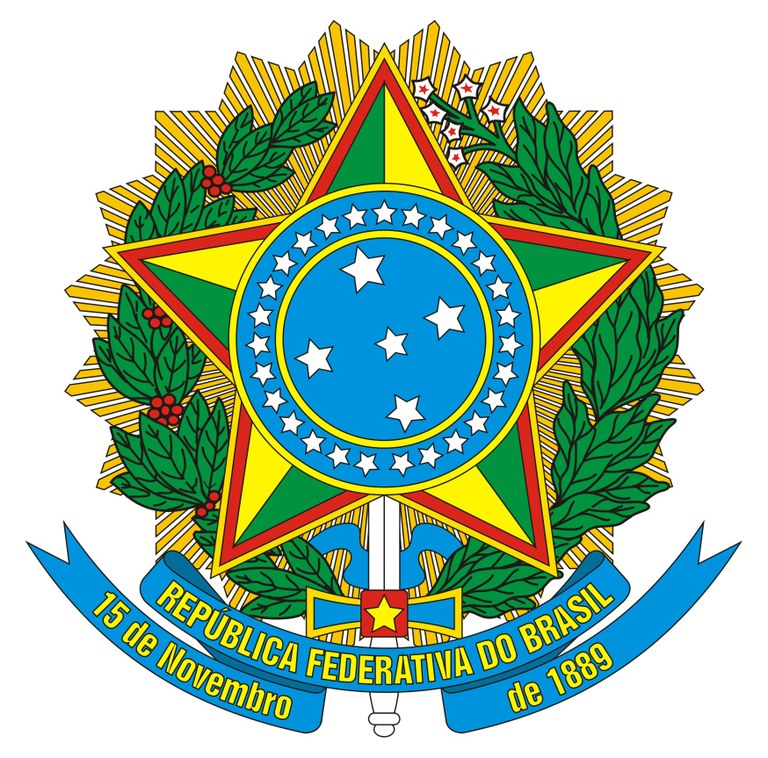  ANEXO IV - FORMULÁRIO PARA INSCRIÇÃO DAS CHAPASDADOS DO(A) CANDIDATO(A) A REPRESENTANTE DOCENTE - TITULARNome Completo:SIAPE:Assinatura:DADOS DO(A) CANDIDATO(A) A REPRESENTANTE DOCENTE - SUPLENTENome Completo:SIAPE:Assinatura:CANDIDATURA (Marcar apenas uma)(   ) Coordenação docente da Comissão Acadêmica de Ensino do CONSUNIACH.
(   ) Coordenação docente da Comissão Acadêmica de Extensão do CONSUNIACH.
(   )   Representantes Docentes no CONSUNIACH.DESCRIÇÃO DA PROPOSTA DE CANDIDATURA DA CHAPA OU MINICURRÍCULO DOS(AS) CANDIDATOS(AS) (Máximo 400 caracteres)